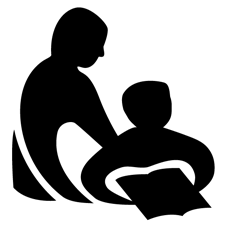 Wisconsin Department of Public InstructionCONTINUING EDUCATION ACTIVITY REPORTPI-2453 (Rev. 09-16)Wisconsin Department of Public InstructionCONTINUING EDUCATION ACTIVITY REPORTPI-2453 (Rev. 09-16)Wisconsin Department of Public InstructionCONTINUING EDUCATION ACTIVITY REPORTPI-2453 (Rev. 09-16)Wisconsin Department of Public InstructionCONTINUING EDUCATION ACTIVITY REPORTPI-2453 (Rev. 09-16)INSTRUCTIONS: Complete and submit annually to your library system validator along with the Annual Summation of Continuing Education Activities, Form PI-2454. Refer to the Certification Manual for Wisconsin Public Library Directors for assistance at http://dpi.wi.gov/pld/certification. INSTRUCTIONS: Complete and submit annually to your library system validator along with the Annual Summation of Continuing Education Activities, Form PI-2454. Refer to the Certification Manual for Wisconsin Public Library Directors for assistance at http://dpi.wi.gov/pld/certification. INSTRUCTIONS: Complete and submit annually to your library system validator along with the Annual Summation of Continuing Education Activities, Form PI-2454. Refer to the Certification Manual for Wisconsin Public Library Directors for assistance at http://dpi.wi.gov/pld/certification. INSTRUCTIONS: Complete and submit annually to your library system validator along with the Annual Summation of Continuing Education Activities, Form PI-2454. Refer to the Certification Manual for Wisconsin Public Library Directors for assistance at http://dpi.wi.gov/pld/certification. INSTRUCTIONS: Complete and submit annually to your library system validator along with the Annual Summation of Continuing Education Activities, Form PI-2454. Refer to the Certification Manual for Wisconsin Public Library Directors for assistance at http://dpi.wi.gov/pld/certification. INSTRUCTIONS: Complete and submit annually to your library system validator along with the Annual Summation of Continuing Education Activities, Form PI-2454. Refer to the Certification Manual for Wisconsin Public Library Directors for assistance at http://dpi.wi.gov/pld/certification. INSTRUCTIONS: Complete and submit annually to your library system validator along with the Annual Summation of Continuing Education Activities, Form PI-2454. Refer to the Certification Manual for Wisconsin Public Library Directors for assistance at http://dpi.wi.gov/pld/certification. I. GENERAL INFORMATIONI. GENERAL INFORMATIONName Last, First, MiddleName Last, First, MiddleName Last, First, MiddleName Last, First, MiddleName Last, First, MiddleName Last, First, MiddleName Last, First, MiddleName Last, First, MiddleName Last, First, MiddleName Last, First, MiddleName Last, First, MiddleMailing Address Street / PO Box, City, State, ZIPMailing Address Street / PO Box, City, State, ZIPMailing Address Street / PO Box, City, State, ZIPMailing Address Street / PO Box, City, State, ZIPMailing Address Street / PO Box, City, State, ZIPMailing Address Street / PO Box, City, State, ZIPMailing Address Street / PO Box, City, State, ZIPMailing Address Street / PO Box, City, State, ZIPMailing Address Street / PO Box, City, State, ZIPMailing Address Street / PO Box, City, State, ZIPMailing Address Street / PO Box, City, State, ZIPMailing Address Street / PO Box, City, State, ZIPII. CONTINUING EDUCATION ACTIVITY DESCRIPTIONII. CONTINUING EDUCATION ACTIVITY DESCRIPTIONII. CONTINUING EDUCATION ACTIVITY DESCRIPTIONII. CONTINUING EDUCATION ACTIVITY DESCRIPTIONTitle of ProgramPeople-Centered Fundraising for Your LibraryTitle of ProgramPeople-Centered Fundraising for Your LibraryTitle of ProgramPeople-Centered Fundraising for Your LibraryTitle of ProgramPeople-Centered Fundraising for Your LibraryTitle of ProgramPeople-Centered Fundraising for Your LibraryTitle of ProgramPeople-Centered Fundraising for Your LibraryTitle of ProgramPeople-Centered Fundraising for Your LibraryTitle of ProgramPeople-Centered Fundraising for Your LibraryTitle of ProgramPeople-Centered Fundraising for Your LibraryTitle of ProgramPeople-Centered Fundraising for Your LibraryTitle of ProgramPeople-Centered Fundraising for Your LibraryDescription of ProgramFundraising for libraries is not about asking for money – it is about engaging people. People-centered fundraising focuses on the passions and interests of donors – whether that is education, literacy, community development, equity, or something very specific and unique. Karen Rose provided the fundamentals and best practices of creating a fundraising plan that attracts, engages, and inspires people to give their most thoughtful gift – and keep giving – to the library. She covered fundraising fundamentals and best practices as well as preparing for successful capital campaigns. Description of ProgramFundraising for libraries is not about asking for money – it is about engaging people. People-centered fundraising focuses on the passions and interests of donors – whether that is education, literacy, community development, equity, or something very specific and unique. Karen Rose provided the fundamentals and best practices of creating a fundraising plan that attracts, engages, and inspires people to give their most thoughtful gift – and keep giving – to the library. She covered fundraising fundamentals and best practices as well as preparing for successful capital campaigns. Description of ProgramFundraising for libraries is not about asking for money – it is about engaging people. People-centered fundraising focuses on the passions and interests of donors – whether that is education, literacy, community development, equity, or something very specific and unique. Karen Rose provided the fundamentals and best practices of creating a fundraising plan that attracts, engages, and inspires people to give their most thoughtful gift – and keep giving – to the library. She covered fundraising fundamentals and best practices as well as preparing for successful capital campaigns. Description of ProgramFundraising for libraries is not about asking for money – it is about engaging people. People-centered fundraising focuses on the passions and interests of donors – whether that is education, literacy, community development, equity, or something very specific and unique. Karen Rose provided the fundamentals and best practices of creating a fundraising plan that attracts, engages, and inspires people to give their most thoughtful gift – and keep giving – to the library. She covered fundraising fundamentals and best practices as well as preparing for successful capital campaigns. Description of ProgramFundraising for libraries is not about asking for money – it is about engaging people. People-centered fundraising focuses on the passions and interests of donors – whether that is education, literacy, community development, equity, or something very specific and unique. Karen Rose provided the fundamentals and best practices of creating a fundraising plan that attracts, engages, and inspires people to give their most thoughtful gift – and keep giving – to the library. She covered fundraising fundamentals and best practices as well as preparing for successful capital campaigns. Description of ProgramFundraising for libraries is not about asking for money – it is about engaging people. People-centered fundraising focuses on the passions and interests of donors – whether that is education, literacy, community development, equity, or something very specific and unique. Karen Rose provided the fundamentals and best practices of creating a fundraising plan that attracts, engages, and inspires people to give their most thoughtful gift – and keep giving – to the library. She covered fundraising fundamentals and best practices as well as preparing for successful capital campaigns. Description of ProgramFundraising for libraries is not about asking for money – it is about engaging people. People-centered fundraising focuses on the passions and interests of donors – whether that is education, literacy, community development, equity, or something very specific and unique. Karen Rose provided the fundamentals and best practices of creating a fundraising plan that attracts, engages, and inspires people to give their most thoughtful gift – and keep giving – to the library. She covered fundraising fundamentals and best practices as well as preparing for successful capital campaigns. Description of ProgramFundraising for libraries is not about asking for money – it is about engaging people. People-centered fundraising focuses on the passions and interests of donors – whether that is education, literacy, community development, equity, or something very specific and unique. Karen Rose provided the fundamentals and best practices of creating a fundraising plan that attracts, engages, and inspires people to give their most thoughtful gift – and keep giving – to the library. She covered fundraising fundamentals and best practices as well as preparing for successful capital campaigns. Description of ProgramFundraising for libraries is not about asking for money – it is about engaging people. People-centered fundraising focuses on the passions and interests of donors – whether that is education, literacy, community development, equity, or something very specific and unique. Karen Rose provided the fundamentals and best practices of creating a fundraising plan that attracts, engages, and inspires people to give their most thoughtful gift – and keep giving – to the library. She covered fundraising fundamentals and best practices as well as preparing for successful capital campaigns. Description of ProgramFundraising for libraries is not about asking for money – it is about engaging people. People-centered fundraising focuses on the passions and interests of donors – whether that is education, literacy, community development, equity, or something very specific and unique. Karen Rose provided the fundamentals and best practices of creating a fundraising plan that attracts, engages, and inspires people to give their most thoughtful gift – and keep giving – to the library. She covered fundraising fundamentals and best practices as well as preparing for successful capital campaigns. Description of ProgramFundraising for libraries is not about asking for money – it is about engaging people. People-centered fundraising focuses on the passions and interests of donors – whether that is education, literacy, community development, equity, or something very specific and unique. Karen Rose provided the fundamentals and best practices of creating a fundraising plan that attracts, engages, and inspires people to give their most thoughtful gift – and keep giving – to the library. She covered fundraising fundamentals and best practices as well as preparing for successful capital campaigns. Relationship of Program to Present Position or Career AdvancementRelationship of Program to Present Position or Career AdvancementRelationship of Program to Present Position or Career AdvancementRelationship of Program to Present Position or Career AdvancementRelationship of Program to Present Position or Career AdvancementRelationship of Program to Present Position or Career AdvancementRelationship of Program to Present Position or Career AdvancementRelationship of Program to Present Position or Career AdvancementRelationship of Program to Present Position or Career AdvancementRelationship of Program to Present Position or Career AdvancementRelationship of Program to Present Position or Career AdvancementActivity DatesActivity DatesActivity DatesLocationLocationLocationLocationLocationNumber of Contact HoursNumber of Contact HoursNumber of Contact HoursFrom Mo./Day/Yr.10/11/2022From Mo./Day/Yr.10/11/2022To Mo./Day/Yr.10/11/2022online webinaronline webinaronline webinaronline webinaronline webinarTechnology If anyTechnology If anyTotal1.0Provider If applicableNEWI and SCLSProvider If applicableNEWI and SCLSProvider If applicableNEWI and SCLSProvider If applicableNEWI and SCLSProvider If applicableNEWI and SCLSProvider If applicableNEWI and SCLSProvider If applicableNEWI and SCLSProvider If applicableNEWI and SCLSProvider If applicableNEWI and SCLSProvider If applicableNEWI and SCLSProvider If applicableNEWI and SCLSCategory Check one, attach written summary if applicable	A.	Credit Continuing Education Attach formal documentation from the sponsoring agency.	B.	Noncredit Continuing Education	C.	Self-directed Continuing EducationCategory Check one, attach written summary if applicable	A.	Credit Continuing Education Attach formal documentation from the sponsoring agency.	B.	Noncredit Continuing Education	C.	Self-directed Continuing EducationCategory Check one, attach written summary if applicable	A.	Credit Continuing Education Attach formal documentation from the sponsoring agency.	B.	Noncredit Continuing Education	C.	Self-directed Continuing EducationCategory Check one, attach written summary if applicable	A.	Credit Continuing Education Attach formal documentation from the sponsoring agency.	B.	Noncredit Continuing Education	C.	Self-directed Continuing EducationCategory Check one, attach written summary if applicable	A.	Credit Continuing Education Attach formal documentation from the sponsoring agency.	B.	Noncredit Continuing Education	C.	Self-directed Continuing EducationCategory Check one, attach written summary if applicable	A.	Credit Continuing Education Attach formal documentation from the sponsoring agency.	B.	Noncredit Continuing Education	C.	Self-directed Continuing EducationCategory Check one, attach written summary if applicable	A.	Credit Continuing Education Attach formal documentation from the sponsoring agency.	B.	Noncredit Continuing Education	C.	Self-directed Continuing EducationCategory Check one, attach written summary if applicable	A.	Credit Continuing Education Attach formal documentation from the sponsoring agency.	B.	Noncredit Continuing Education	C.	Self-directed Continuing EducationCategory Check one, attach written summary if applicable	A.	Credit Continuing Education Attach formal documentation from the sponsoring agency.	B.	Noncredit Continuing Education	C.	Self-directed Continuing EducationCategory Check one, attach written summary if applicable	A.	Credit Continuing Education Attach formal documentation from the sponsoring agency.	B.	Noncredit Continuing Education	C.	Self-directed Continuing EducationCategory Check one, attach written summary if applicable	A.	Credit Continuing Education Attach formal documentation from the sponsoring agency.	B.	Noncredit Continuing Education	C.	Self-directed Continuing EducationIII. SIGNATUREIII. SIGNATUREI HEREBY CERTIFY that the information provided is true and correct to the best of my knowledge.I HEREBY CERTIFY that the information provided is true and correct to the best of my knowledge.I HEREBY CERTIFY that the information provided is true and correct to the best of my knowledge.I HEREBY CERTIFY that the information provided is true and correct to the best of my knowledge.I HEREBY CERTIFY that the information provided is true and correct to the best of my knowledge.I HEREBY CERTIFY that the information provided is true and correct to the best of my knowledge.I HEREBY CERTIFY that the information provided is true and correct to the best of my knowledge.I HEREBY CERTIFY that the information provided is true and correct to the best of my knowledge.I HEREBY CERTIFY that the information provided is true and correct to the best of my knowledge.I HEREBY CERTIFY that the information provided is true and correct to the best of my knowledge.I HEREBY CERTIFY that the information provided is true and correct to the best of my knowledge.I HEREBY CERTIFY that the information provided is true and correct to the best of my knowledge.Signature of ParticipantSignature of ParticipantSignature of ParticipantSignature of ParticipantSignature of ParticipantSignature of ParticipantSignature of ParticipantSignature of ParticipantSignature of ParticipantDate Signed Mo./Day/Yr.Date Signed Mo./Day/Yr.Date Signed Mo./Day/Yr.